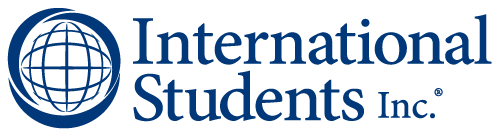 MEMORANDUM OF UNDERSTANDING WITH COLLABORATING CHURCHESThis Memorandum of Understanding (MOU) between <Insert Church Name, City, and State> and International Students, Inc. (ISI). Establishes and defines their mutually beneficial relationship and clarifies the roles and responsibilities of each of the two organizations as they co-labor for God’s Kingdom.Beliefs, Core Values, and MissionThe Beliefs (Statements of Faith and Core Values) of <Church Name> and ISI are in alignment.<Church Name> desires to co-labor in the accomplishment of ISI’s Mission: To share Christ’s love with international students and equip them for effective service in cooperation with the local church and others.ISI desires to co-labor in the accomplishment of <Church Name>’s Mission <Insert Church’s Mission Statement Here>.ISI’s Role and ResponsibilitiesMentor/Coach church’s “point person,” including regular meetings and communication.Provide opportunities for church volunteers to meet international students from a nearby college or university.Provide training/equipping for new volunteers in the areas of fruitful cross-cultural communication/witness/discipleship.Provide advanced training for continuing volunteers, including culture-specific training (e.g., Indian, Chinese, Middle Eastern, Japanese, etc.).Provide resources such as Bibles, videos, and invitations to conferences.Provide help planning and organizing activities either at the church or in the local area.Provide a speaker for teaching Sunday School classes, guest preaching, speaking to small groups, etc.<Church Name>’s Role and ResponsibilitiesProvide a “point person” to receive communication from ISI team member(s).Provide regular opportunities for recruiting international student ministry team members.Ensure that international student ministry team members have filled out applications and been equipped/trained.Include international student ministry prayer requests in the church’s global prayer effort.Be open to hosting events focused on international students at church’s facility. Administrative DetailsThis MOU will be reviewed and evaluated every two years from the date of the signatures below.This MOU will remain in effect until terminated by either party.Either party may terminate this MOU by giving two (2) months written notice.There is no fee paid by the church to ISI for services. Resources such as Bibles or materials and conferences may have an associated cost.ISI’s Regional Director and the church’s senior or administrative pastor will give oversight to this MOU and will be part of the review and evaluation process.Signatures and Effective DateFor ISIFor ISIFor <Church Name, City, State>For <Church Name, City, State>Name of Staff Member/RepresentativeName of Staff Member/RepresentativeName of Staff Member/RepresentativeName of Staff Member/RepresentativeSignature of Staff Member/RepresentativeSignature of Staff Member/RepresentativeSignature of Staff Member/RepresentativeSignature of Staff Member/RepresentativeTitle of Staff Member/RepresentativeTitle of Staff Member/RepresentativeTitle of Staff Member/RepresentativeTitle of Staff Member/RepresentativeDateDateDateDate